هُواللّه-اللّه ابهی ای بنده آستان جمال ابهی روحی لاحبّائه…عبدالبهاءاصلی فارسی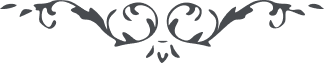 هُواللّه اللّه ابهی ای بنده آستان جمال ابهی روحی لاحبّائه الفدا، مکتوب مفصّل بدقّت ملاحظه گرديد جميع مطالب معلوم شد مکاتيب چندی ارسال گرديد بعد از تلاوت در مجالس بصاحبانشان برسد محزون مباش اين همسات حزب فتور بکلّی از عالم وجود محو ميشود خدا در قرآن ميفرمايد. فامّا الزّبد فيذهب جفاء و امّا ما ينفع النّاس فيمکث فی الارض. باری در کمال ملاطفت نفوس ضعيفه را بميثاق الهی دلالت وهدايت فرمائيد تا از کأس توحيد بنوشند ولی نفوسيکه در نهايت خصومت علی اللّه هستند از آن نفوس بطور خوش اجتناب لازم زيرا برودت و خمودتشان تأثير مينمايد اينست که ميفرمايد. لا تکونوا مع الّذين قست قلوبهم عن ذکر اللّه ولی ضعفا را بهيچوجه ترک نکنيد و مأيوس نشويد و هر يک را بکمال مهربانی تفهيم نمائيد و مأيوس نشويد عاقبت بينا شوند و بحقيقت واقف گردند. بايد انشاءاللّه بتأييدات جمال ابهی چنان قيام بر نصرت ميثاق نمائی که کلّ حيران مانند فسوف تری عَلَم الميثاق خافقاً علی اعلی قلل الآفاق و تری المتزلزلين فی خسران مبين و البهاء عليک و علی کلّ عبد منيب	ع ع 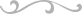 